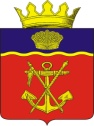 АДМИНИСТРАЦИЯКАЛАЧЁВСКОГО  МУНИЦИПАЛЬНОГО  РАЙОНАВОЛГОГРАДСКОЙ  ОБЛАСТИПОСТАНОВЛЕНИЕОт 21.08.2013г.       №1625Об утверждении Порядка разработки прогноза социально-экономического развития Калачевского муниципального района Волгоградской области.В соответствии со ст. 173 Бюджетного кодекса Российской Федерации, статьей 12  Положения о бюджетном процессе в Калачевском муниципальном районе, утвержденного решением Калачевской районной Думы от 22.05.2013 г.  N 364, руководствуясь статьей  33  Устава Калачевского муниципального района, в целях обеспечения координации разработки прогноза социально-экономического развития Калачевского муниципального района постановляю:1. Утвердить прилагаемый Порядок разработки прогноза социально-экономического развития Калачевского муниципального района Волгоградской области.2. Определить Комитет экономики и финансов администрации Калачевского муниципального района уполномоченным органом по разработке прогноза социально-экономического развития Калачевского муниципального района.3. Структурным подразделениям администрации Калачевского муниципального района обеспечить предоставление необходимой информации в Комитет экономики и финансов администрации Калачевского муниципального района для разработки прогноза социально-экономического развития Калачевского муниципального района.4. Рекомендовать руководителям организаций всех организационно-правовых форм, индивидуальным предпринимателям, расположенным на территории Калачевского муниципального района, территориальным подразделениям федеральных и региональных органов исполнительной власти представлять запрашиваемую информацию, необходимую для разработки прогноза социально-экономического развития Калачевского муниципального района, в Комитет экономики и финансов администрации Калачевского муниципального района.5. Контроль за исполнением настоящего постановления возложить на первого заместителя Главы администрации Калачевского муниципального района А.Н.Архангельского.6. Настоящее постановление вступает в силу со дня официального опубликования.Глава администрации Калачёвскогомуниципального района     				                         Т.И.Нургалеев